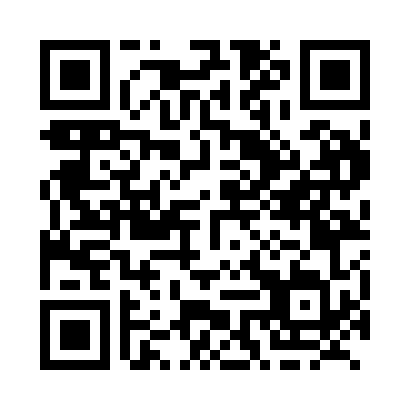 Prayer times for Cadurcis, Manitoba, CanadaMon 1 Jul 2024 - Wed 31 Jul 2024High Latitude Method: Angle Based RulePrayer Calculation Method: Islamic Society of North AmericaAsar Calculation Method: HanafiPrayer times provided by https://www.salahtimes.comDateDayFajrSunriseDhuhrAsrMaghribIsha1Mon3:395:341:447:179:5411:492Tue3:405:351:447:179:5311:493Wed3:405:361:457:179:5311:494Thu3:415:371:457:179:5211:485Fri3:415:371:457:179:5211:486Sat3:425:381:457:179:5111:487Sun3:425:391:457:169:5111:488Mon3:435:401:457:169:5011:489Tue3:435:411:457:169:4911:4710Wed3:445:421:467:159:4911:4711Thu3:445:431:467:159:4811:4712Fri3:455:441:467:159:4711:4613Sat3:455:451:467:149:4611:4614Sun3:465:461:467:149:4511:4615Mon3:475:471:467:139:4411:4516Tue3:475:491:467:139:4311:4517Wed3:485:501:467:129:4211:4418Thu3:495:511:467:129:4111:4419Fri3:495:521:467:119:4011:4320Sat3:505:531:477:119:3911:4321Sun3:505:551:477:109:3811:4222Mon3:515:561:477:099:3711:4123Tue3:525:571:477:089:3511:4124Wed3:525:591:477:089:3411:4025Thu3:536:001:477:079:3311:4026Fri3:546:011:477:069:3111:3727Sat3:576:031:477:059:3011:3528Sun3:596:041:477:049:2811:3229Mon4:026:051:477:049:2711:3030Tue4:056:071:477:039:2611:2731Wed4:076:081:467:029:2411:25